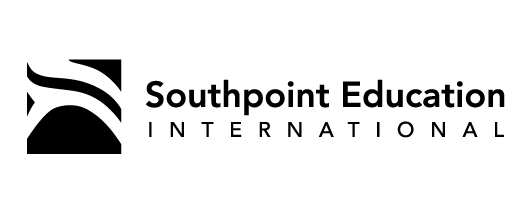 Reference FormTHE APPLICANT SHOULD COMPLETE THIS SECTION BEFORE PASSING TO THE REFEREE. AFTER COMPLETION, PLEASE RETURN THE FORM TOSOUTHPOINT EDUCATION EITHER BY POST, FAX 1 239 444 4398 OR EMAIL TO ADMISSIONS@SEIDEGREES.COMPlease list the programme names you have applied for:1st   	2nd  	3rd   	        Thank you for agreeing to complete this reference on behalf of the above applicant. We would be grateful to receive, in confidence, your opinion on the applicant’s   health and other relevant qualities and/or experience; strengths and weaknesses; dedication and commitment; and, organisational skills.   In order to authenticate the reference, please either stamp the form with an official stamp, or attach an official letterhead or business card to the form.Please return your completed reference to: Southpoint Education International, 27499 Riverview Center Boulevard, Suite 223, Bonita       Springs, Florida 34134, USA or EMAIL to: admissions@seidegrees.com REFERENCE FOR:Official stamp, letterhead or business card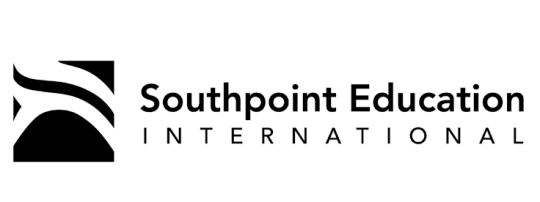 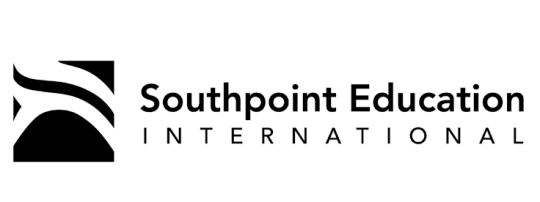 Regional Representative:Regional Office:27499 Riverview Center Boulevard,Suite 223, Bonita Springs, Florida 34134, USA• Tel 1 239 444 4399 • Fax 1 239 444 4398OFFICE USE ONLYOFFICE USE ONLYOFFICE USE ONLYOFFICE USE ONLYOFFICE USE ONLYOFFICE USE ONLYOFFICE USE ONLYOFFICE USE ONLYPersonal Details:Please enter the same format as your application formPersonal Details:Please enter the same format as your application formTitle (Dr, Mr, Mrs, Ms):Surname/Family Name:First Name(s)/Given Name:Previous Name(s):Date of Birth (dd/mm/yyyy): Permanent Home Address:Signed:	Position:	Date:	